Meals of the dayLook and write.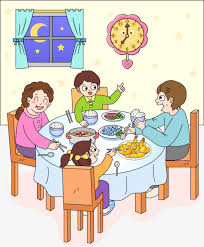 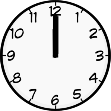 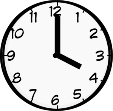 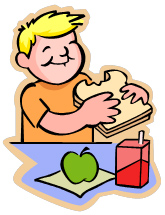 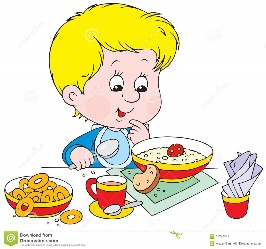 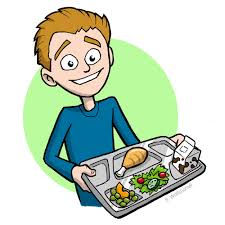 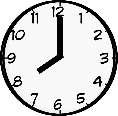 __________________           b) _________________           c) _________________           d) _________________2) Read and complete.TOPIC: Food and drinks   SUBTOPICS: meals;  food and drinksLEVEL: A2Name: ____________________________    Surname: ____________________________    Nber: ____   Grade/Class: _____Name: ____________________________    Surname: ____________________________    Nber: ____   Grade/Class: _____Name: ____________________________    Surname: ____________________________    Nber: ____   Grade/Class: _____FruitVegetablesFoodDrinksDessert